Equality Diversity and Inclusion Training Module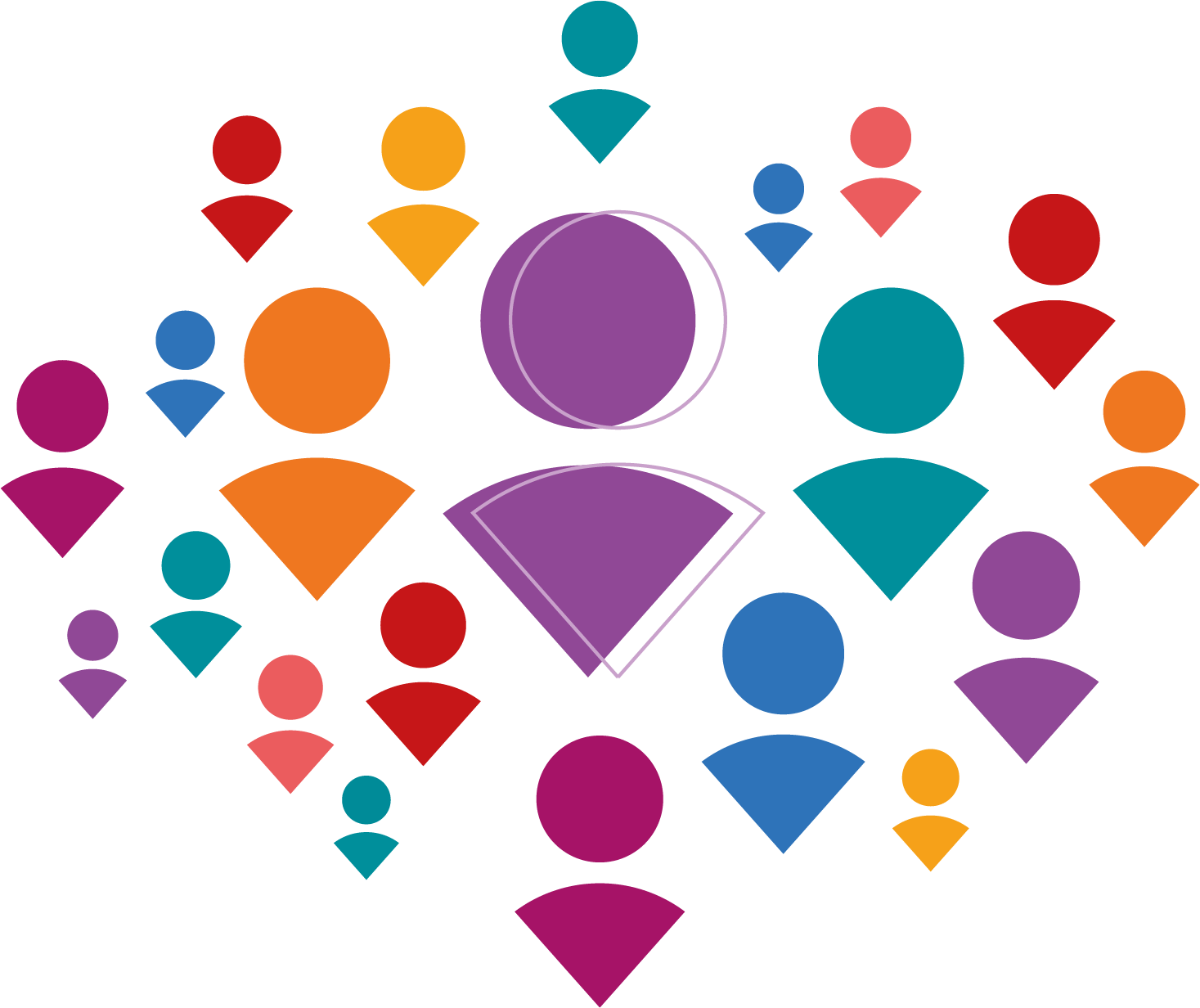 WELCOMEEquality Diversity and Inclusion Training ModuleWELCOMEEquality Diversity and Inclusion Training ModuleWELCOMEEquality Diversity and Inclusion Training ModuleWELCOME